Lesson 9: Add Three-digit NumbersLet’s practice adding within 1,000.Warm-up: Number Talk: Ten and Some MoreFind the value of each expression mentally.9.1: How Did You Add Three-digit Numbers?Find the value of each expression. Show your thinking.9.2: Analyze and AddNoah and Kiran showed how they found the value of .Noah's work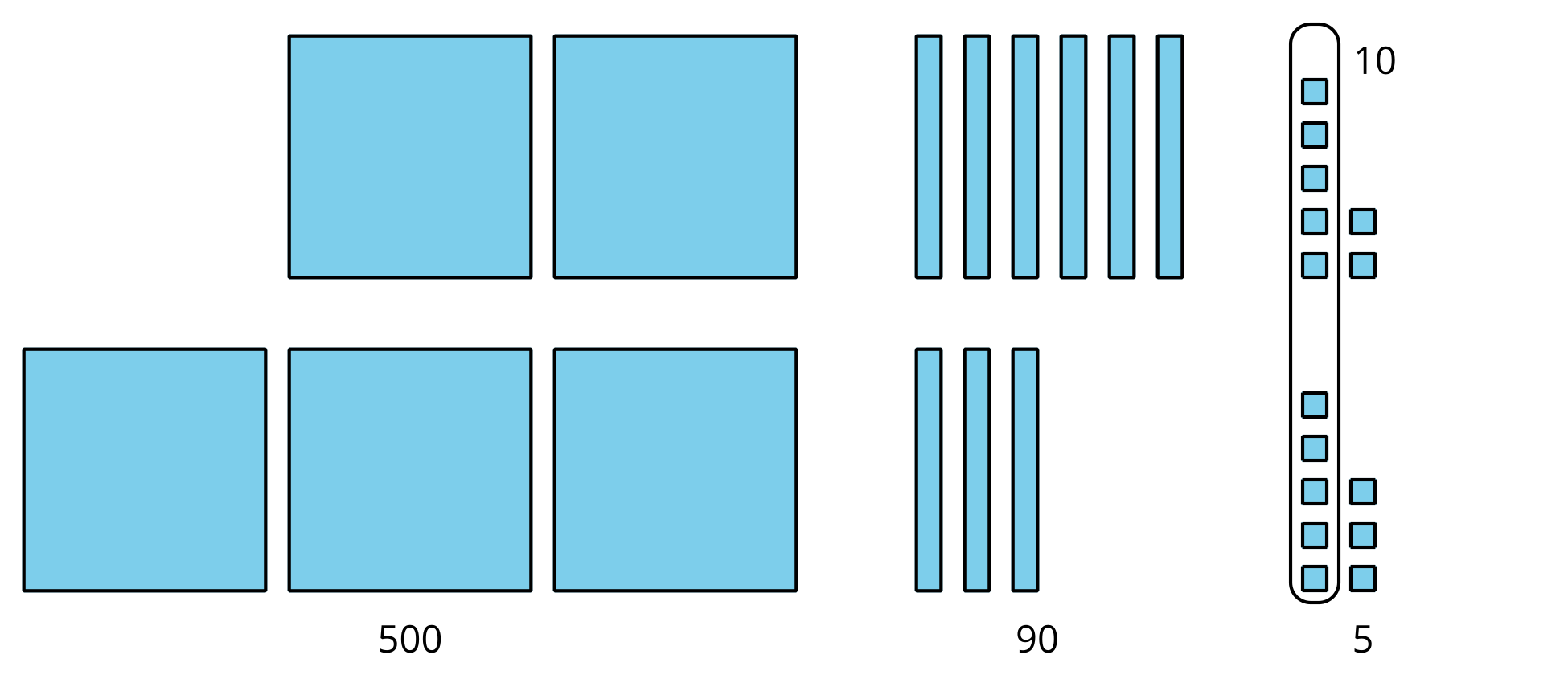 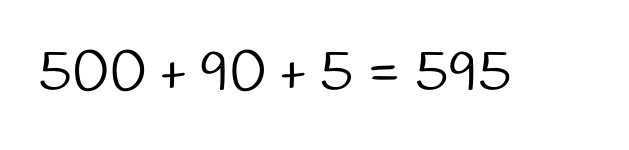 Kiran's work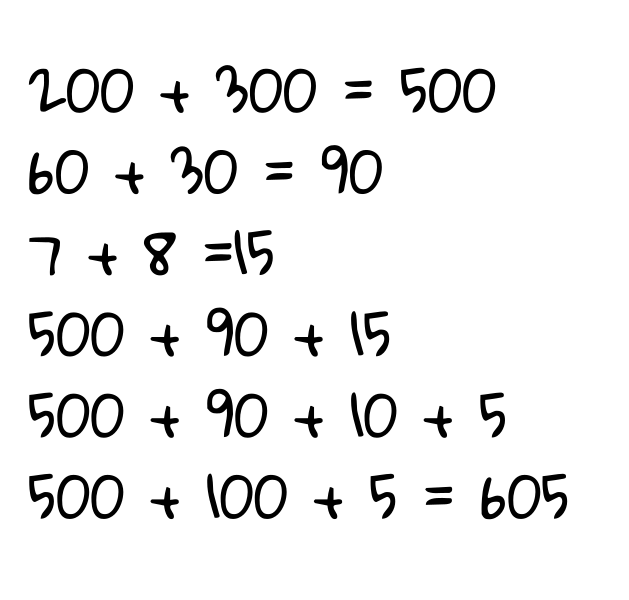 How is Noah and Kiran’s work the same? How is it different?Which student found the correct value? Explain or show your thinking.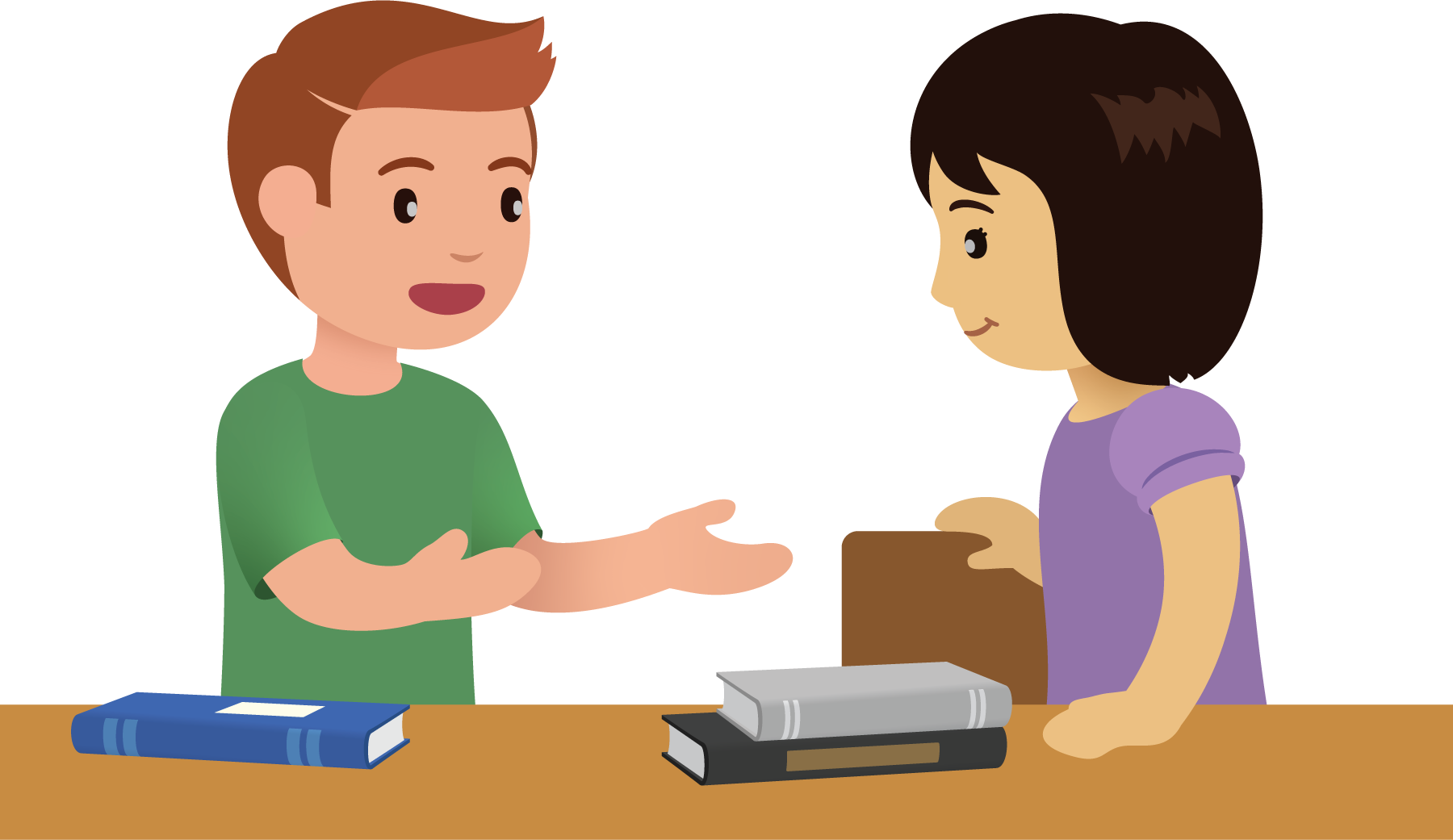 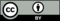 © CC BY 2021 Illustrative Mathematics®